Technicians Service TrainingThe Twentieth Annual TST Tech Training Big Event"Event Date: Saturday, March 18th, 2023 - Event starts at 8 AM to 6:30 PMAfter Party (in Vendor Room) 6:30 – 9:00pm(Attendee check-in starts at 6:30am)Location: Westchester Marriott 670 White Plains Road, Tarrytown, NY 10591#800 882-1042COMPANY NAME: ____________________________________________________________________ADDRESS: ___________________________________________________________________________TEL. #:__________________________ EMAIL: _____________________________________________$3,000.: Bronze Sponsorship - 3 Representatives,$150. ea. additional rep. (Max 4)Representative’s names attending event: (Please Print):___________________________________________________________________________________________________________________________ADDITIONAL REPRESENTATIVES:_________________________________________            PLEASE EMAIL FORM TO:  doreen@tstseminars.org -  Questions call 845 628-1062This event will be presented snow, rain or shine, NO REFUNDS!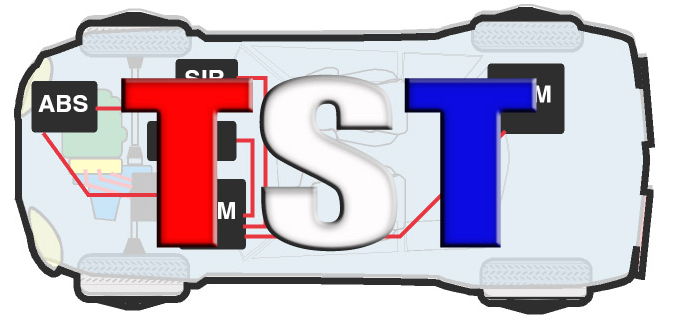 